StævneINFO No 4 – DM 2019                                                            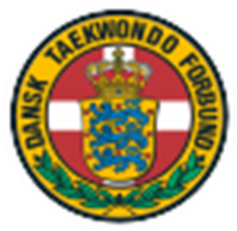 Vægtklasser:Der er desværre kæmpere der er alene i en vægtklasse, hvor det ikke giver mening at ligge dem sammen med andre vægtklasser. De kæmper er: Sofia Ghannam, Children F -33 - Hwarang RødovreMichaela Volpe Michelsen, Senior F -46 – Copenhagen CityShantelle Mendoza, Junior F -49 – Hwarang RødovreBenjamin Chruszczyk, junior M -48 – Team OdenseZainab Torkhani, Children F -41 – Copenhagen CityJosef Chtioui, Cadet M +65 – AlbertslundNatalie Rosendal Lauridsen, Senior F + 73 – BrandeCamilla Retzlaff Hvass, Senior F -49 – Esbjerg Cheong YongMette Plambeck Pedersen, Veteran F + 67 - Silkeborg Kæmperne kan få sit deltagergebyr retur, eller de kan vælge at modtage en guldmedalje i stedet for. Venligst ret henvendelse til dommerbordet på stævnedagen, inden stævnet går i gang, og giv besked.Kontakt:  Ved kontakt til stævneadministrator (før stævnet) og stævneleder (under stævnet) skal henvendelser gå via gennem holdleder, og ikke direkte fra kæmpere eller forældre.  Stævneleder:  Carsten StigersDommerleder:  David CouparStævneadministrator:  Heidi AtiadeveyMed sportslig hilsen  Heidi Atiadeveystaevneadm@taekwondo.dk   